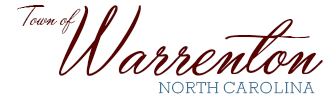 P.O. Box 281Walter M. Gardner, Jr. – Mayor                                                                 Warrenton, NC  27589-0281Robert F. Davie, Jr. – Town Administrator                                 (252) 257-1122   Fax (252) 257-9219www.warrenton.nc.gov_____________________________________________________________________________________________Historic District CommissionMay 23, 2022MinutesChairman Richard Hunter called to order a meeting for the Historic District Commission at 5:30 PM at the Warrenton Town Hall. Also attending were Town Administrator Robert Davie, Anne Harris, Marsha West, and Bob Shingler.  Michael Coffman and Cynthia Jenkins attended via phone conference call.  A quorum was present.  Applicant Donna Hahn and citizen Michael Lilly were present.Chairman Richard Hunter asked if any ex-parte communication had taken place.  There was none.  Mr. Hunter inquired of conflicts of interest with the COA applicants.  There were none.  Mr. Hunter then opened the public part of the meeting.  Anne Harris made a motion to approve the March meeting minutes, which was seconded by Marsha West. The motion was approved by unanimous vote.109 W. Ridgeway Street COAProperty owner, Donna Hahn was sworn in and proceeded to describe a list of fourteen items involving changes to the exterior of her property.  Town Administrator Davie pointed out that all but two of the fourteen items had already been approved or did not need approval.  The Board had only two items to consider, fencing and the pergola, along with work that had already been completed by the resident without a prior COA.  After additional descriptions and discussion, Anne Harris made a motion to approve all items requested in the COA application, which was seconded by Bob Shingler.  The motion was approved by unanimous vote. There were no public comments.  With no further business, the meeting was adjourned.